WIZYTA  W  MUZEUM  ZIEMI  SZUBIŃSKIEJ14 marca 2017r. odbyła się pierwsza wizyta w Muzeum Ziemi Szubińskiej, w czasie której uczniowie obejrzeli prezentację multimedialną i wysłuchali wykładu o historii i zabudowie  Szubina i okolicy. Członkowie klubu będą odnajdować ciekawe budynki w okolicy, badać, kiedy i w jakich okolicznościach powstały.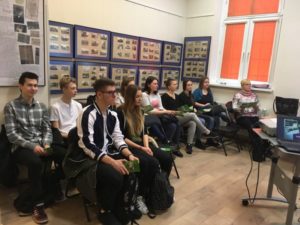 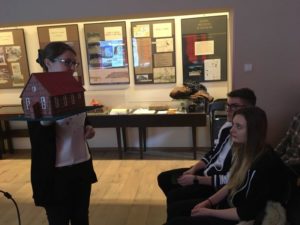 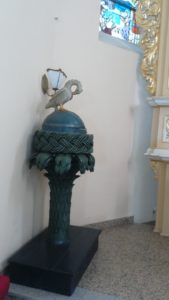 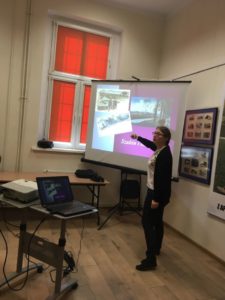 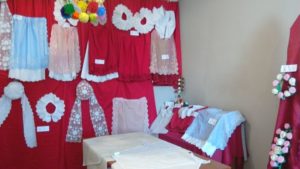 